► Βουλητικές λέγονται οι εξαρτημένες ή δευτερεύουσες προτάσεις που εισάγονται με το να. Με αυτές εκφράζουμε μια επιθυμία μας, μια ευχή ή μια απλή σκέψη.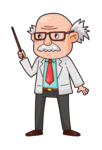 ► Ως προς τις κύριες προτάσεις έχουν τη θέση:α) αντικειμένουπ.χ. Από μικρός έμαθα να δουλεύω σκληρά. (αντικείμενο στο ρήμα έμαθα της ανεξάρτητης πρότασης).Βουλητικές προτάσεις ως αντικείμενο παίρνουν τα ρήματα: θέλω, επιθυμώ, παρακαλώ, εύχομαι, συμβουλεύω, αφήνω, μπορώ, μαθαίνω κ.ά.β) υποκειμένουπ.χ. Πρέπει να διατηρούμε το σχολείο καθαρό. (υποκείμενο στο απρόσωπο ρήμα πρέπει της ανεξάρτητης πρότασης).Η βουλητική πρόταση γίνεται υποκείμενο για τα απρόσωπα ρήματα και τις απρόσωπες εκφράσεις.Απρόσωπα ρήματα είναι τα: πρέπει, μπορεί, ταιριάζει, χρειάζεται, αξίζει, επιτρέπεται κ.ά.Απρόσωπες εκφράσεις είναι οι: είναι κακό, είναι σωστό, είναι ανάγκη, είναι καιρός, είναι φυσικό κ.ά.γ) επεξήγησηςπ.χ. Αυτό είναι τύχη, να κερδίσεις το τζόκερ! ("επεξήγηση στην αντωνυμία αυτό της ανεξάρτητης πρότασης).Έτσι πραγματοποιήθηκε το όνειρό μου, να γίνω μουσικός. (επεξήγηση στο ουσιαστικό όνειρο της ανεξάρτητης πρότασης).Προσοχή!Όταν οι βουλητικές προτάσεις έχουν το ρόλο αντικειμένου και υποκειμένου, δε χωρίζονται με κόμμα από τις ανεξάρτητες. Χωρίζονται με κόμμα από τις ανεξάρτητες όταν έχουν το ρόλο επεξήγησης.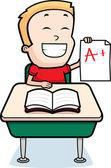 1.Βάλε V σε όσες από τις παρακάτω προτάσεις είναι τελικές.Οι Βοτανολόγοι ερευνούν την περιοχή, για να βρουν δηλητηριώδη φυτά.  	Αν μεγαλώσει η τρύπα του όζοντος, η ακτινοβολία του ηλίου που φτάνει στη γη θα γίνει επικίνδυνη.  	Αργότερα τους είπε ένα αστείο να τους κάνει να γελάσουν.  	Ο συγγραφέας θα βρίσκεται στο Βιβλιοπωλείο να συζητήσει με τους φίλους του και να υπογράψει βιβλία του.  	Παρ’ όλες τις πιέσεις που δέχτηκε, αρνήθηκε να υπογράψει.  	Οι συχνές πυρκαγιές οδήγησαν την Πυροσβεστική Υπηρεσία να λάβει πρόσθετα μέτρα, ώστε να αντιμετωπιστεί η κατάσταση.  	Εμείς θα δώσουμε τον αγώνα μόνοι μας, γιατί πιστεύουμε ότι τα αιτήματά μας είναι δίκαια.  	Του χαμογέλασε μα δεν του απάντησε, να μην τον προσβάλει.  	Παρατήρησα πως δίστασε να μου μιλήσει για το συμβάν.  	2. Να βρεις  και  να  υπογραμμίσεις  τις  τελικές  και  τις  βουλητικές  προτάσεις. Να γράψεις επίσης (για τις βουλητικές) το συντακτικό τους ρόλο , αν είναι δηλαδή υποκείμενο , αντικείμενο ή επεξήγηση.Έφυγε γρήγορα να προλάβει το λεωφορείο . : ΤελικήΣκέφτηκα ν α σου φέρω λίγα λουλούδια . : Βουλητική , αντικείμενο στο σκέφτηκαΘα με βοηθήσεις να μαζέψω για να προλάβω την ταινία; :  	Το καλύτερο είναι αυτό, να κοιμόμαστε νωρίς. :  	Μην κάνετε φασαρία για να μην ενοχλείτε την Ιωάννα. :  	Θα ήθελα να φύγω. :  	Αυτό έχει ανάγκη, να γνωρίσει νέους φίλους. :  	Θα μείνω σπίτι να ξεκουραστώ. :  	Ενδέχεται να γράψουμε διαγώνισμα αύριο. :  	Κανονίσαμε να συναντηθούμε στις 7 το απόγευμα. :  	Απαγορεύεται να καπνίζετε στο χώρο αυτό. :  	Ένα πράγμα δεν ανέχομαι, να με κοροϊδεύουν. :  	